	SEMANA DEL 13 AL 16 DE ABRIL DEL 2021 	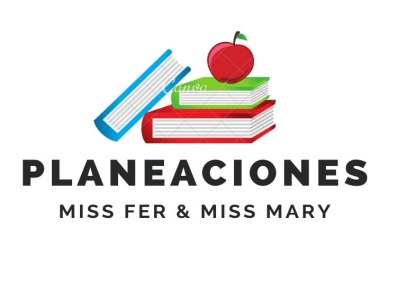 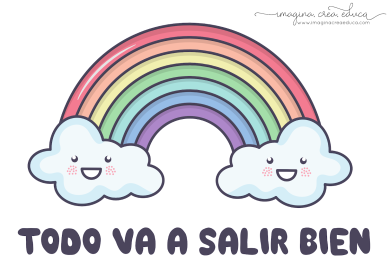 PLAN DE TRABAJOESCUELA PRIMARIA: ___________		PRIMERGRADO		MAESTRO (A) : _________________NOTA: es importante que veas las clases por la televisión diariamente para poder realizar tus actividades. ASIGNATURAAPRENDIZAJE ESPERADOPROGRAMA DE TV ACTIVIDADESSEGUIMIENTO Y RETROALIMENTACIÓNLUNESEducación SocioemocionalSuspensión de laboresEnvía evidencias de tus trabajos al whatsApp de tu maestro (a).NOTA: no olvides ponerle la fecha a cada trabajo y tú nombre en la parte de arriba.  LUNESConocimiento del medio Suspensión de laboresEnvía evidencias de tus trabajos al whatsApp de tu maestro (a).NOTA: no olvides ponerle la fecha a cada trabajo y tú nombre en la parte de arriba.  LUNESLengua materna Suspensión de laboresEnvía evidencias de tus trabajos al whatsApp de tu maestro (a).NOTA: no olvides ponerle la fecha a cada trabajo y tú nombre en la parte de arriba.  LUNESVida saludable Suspensión de laboresEnvía evidencias de tus trabajos al whatsApp de tu maestro (a).NOTA: no olvides ponerle la fecha a cada trabajo y tú nombre en la parte de arriba.  ASIGNATURAAPRENDIZAJE ESPERADOPROGRAMA DE TV ACTIVIDADESSEGUIMIENTO Y RETROALIMENTACIÓNMARTESMatemáticasRecolecta datos y hace registros personales.Mi colación preferidaPregunta a tus familiares ¿Cuál de los siguientes alimentos les gustan más? Registra en tu cuaderno los datos en la siguiente tabla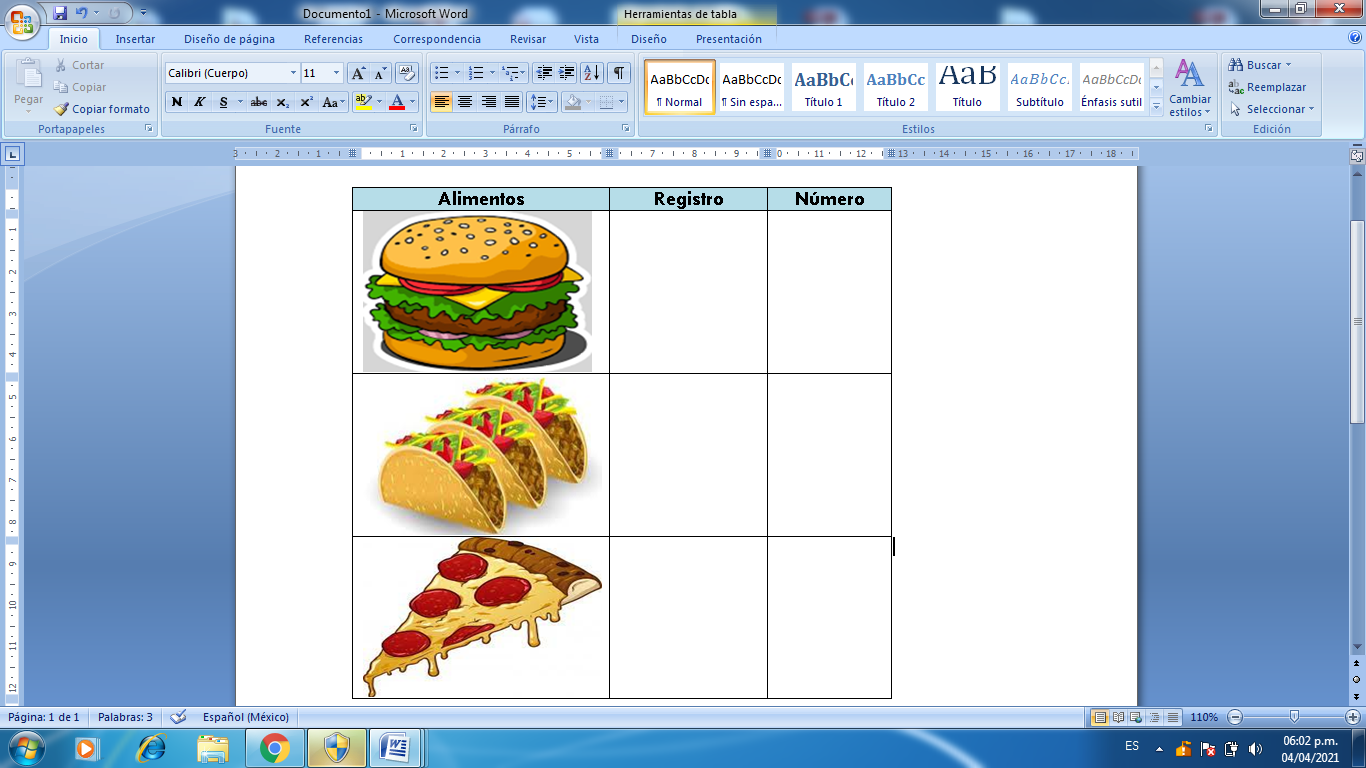 Envía evidencias de tus trabajos al whatsApp de tu maestro (a).NOTA: no olvides ponerle la fecha a cada trabajo y tú nombre en la parte de arriba.  MARTESFormación cívica y ética Dialoga acerca de situaciones que son injustas en la convivencia en el aula o la casa y propone acciones para promover la justiciaParticipo con propuestas afavor de la justiciaCopia el siguiente texto en tu cuaderno.La justicia.La justicia es un valor en donde se reconoce, se respeta y se hacen valer los derechos de las personas, y se le otorga a cada uno lo que les corresponde.  Recuerda alguna situación en la que fuiste justo con alguien y anótalo en tu cuaderno. Envía evidencias de tus trabajos al whatsApp de tu maestro (a).NOTA: no olvides ponerle la fecha a cada trabajo y tú nombre en la parte de arriba.  MARTESLengua materna Escribe textos sencillos para describir personas, animales, plantas u objetos de su entorno.Había un navío vío, víoRealiza la actividad que se solicita en la página 137 de tu libro de texto.  Deberás complementar una noticia, a partir del texto y de la imagen que ahí aparece. 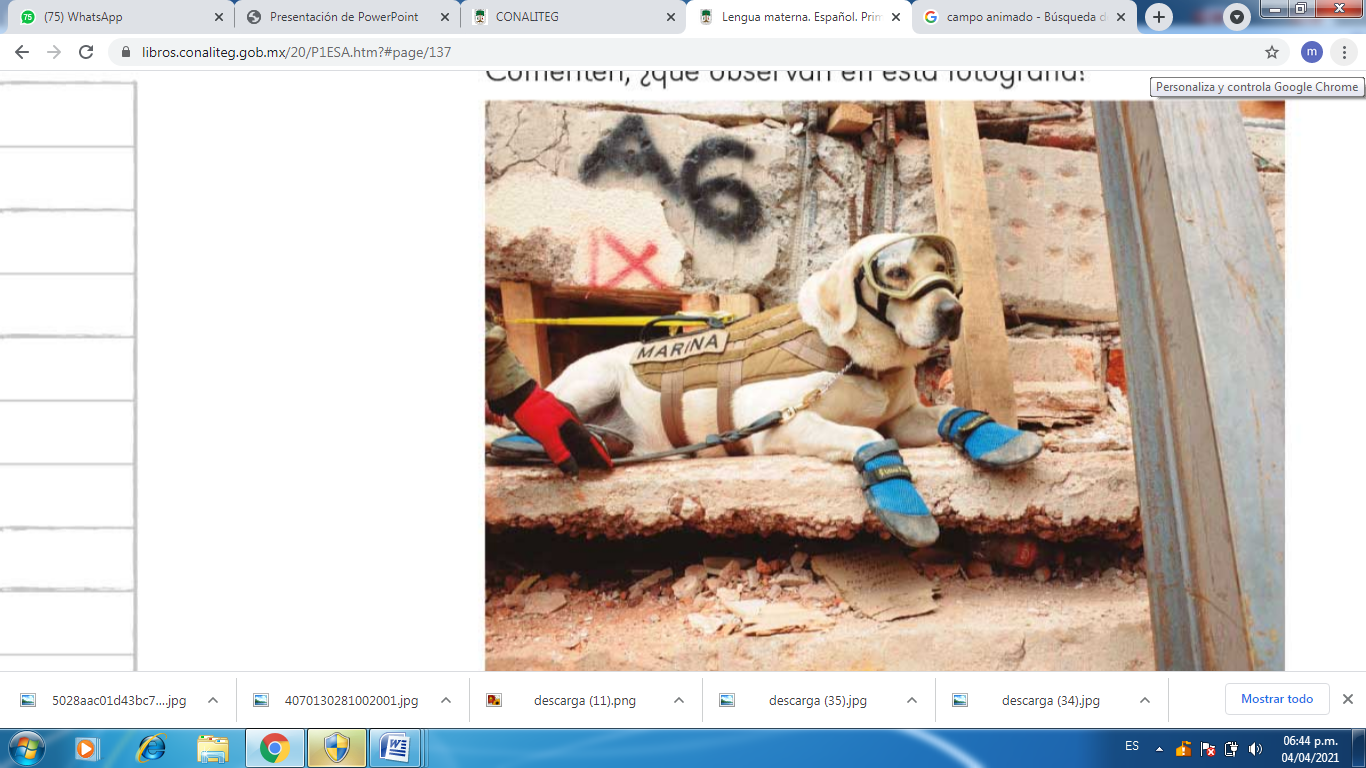 Envía evidencias de tus trabajos al whatsApp de tu maestro (a).NOTA: no olvides ponerle la fecha a cada trabajo y tú nombre en la parte de arriba.  ASIGNATURAAPRENDIZAJE ESPERADOPROGRAMA DE TV ACTIVIDADESSEGUIMIENTO Y RETROALIMENTACIÓNMIÉRCOLES Conocimiento del medio Reconoce formas de comportamiento y sugierereglas que favorecen la convivencia en la escuela y la familia¡Estoy de acuerdo!Para que en nuestro hogar exista armonía y todos podamos vivir felices debemos tener un buen comportamiento.  Con ayuda de algún familiar responde la actividad de la página 122 de tu libro de texto. 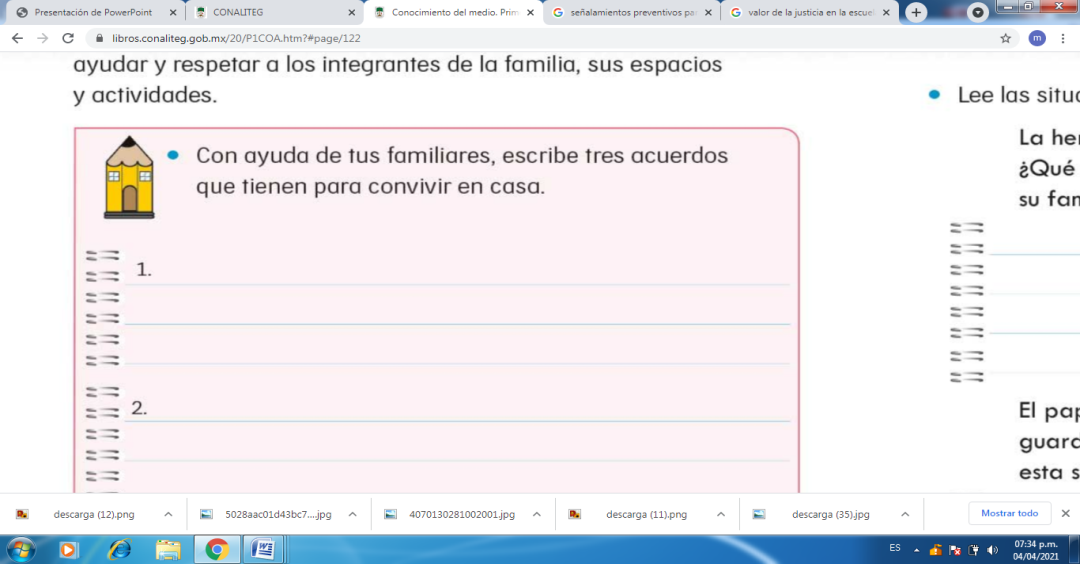 Envía evidencias de tus trabajos al whatsApp de tu maestro (a).NOTA: no olvides ponerle la fecha a cada trabajo y tú nombre en la parte de arriba.  MIÉRCOLES Matemáticas Recolecta datos y hace registros personales.Los juguetes mexicanospreferidos Contesta la lección “juguetes mexicanos” que se encuentra en la página 127 de tu libro de texto. 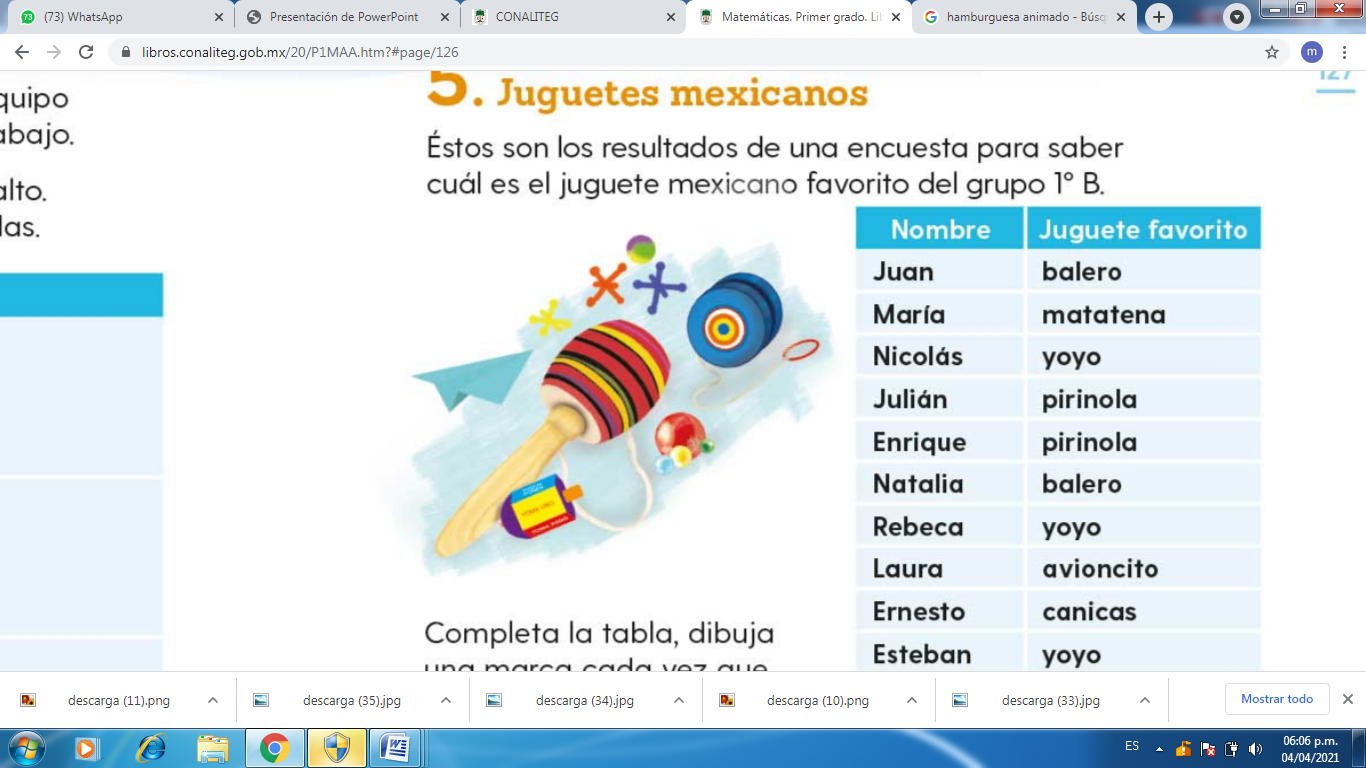 Envía evidencias de tus trabajos al whatsApp de tu maestro (a).NOTA: no olvides ponerle la fecha a cada trabajo y tú nombre en la parte de arriba.  MIÉRCOLES Lengua materna Elabora textos sencillos e ilustraciones para publicar en el periódico del aula.Notiemoción¿Recuerdas la noticia que elaboraste con ayuda de tus familiares sobre un tema de tu comunidad? Es tiempo de revisarla y corregir. Con ayuda de la página 140 de tu libro de texto crea la versión final en hojas blancas, agrega imágenes y utiliza tu imaginación. 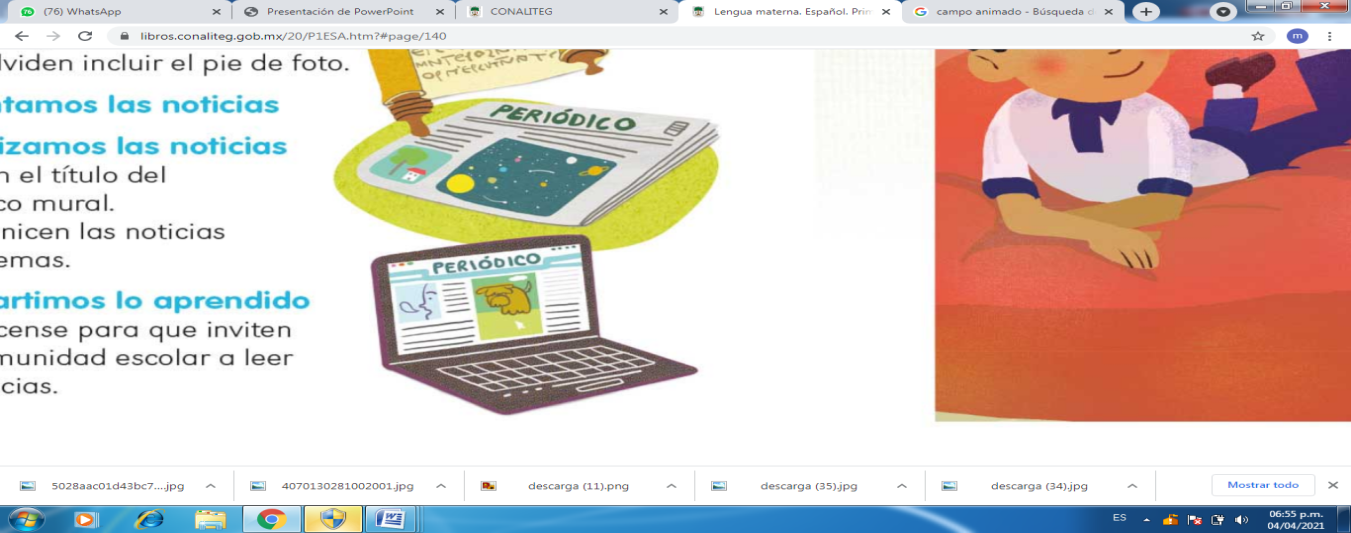 Envía evidencias de tus trabajos al whatsApp de tu maestro (a).NOTA: no olvides ponerle la fecha a cada trabajo y tú nombre en la parte de arriba.  ASIGNATURAAPRENDIZAJE ESPERADOPROGRAMA DE TV ACTIVIDADESSEGUIMIENTO Y RETROALIMENTACIÓNJUEVESLengua materna Advierte la función social e importancia de la escritura en su medio y en los espaciospúblicos con distintos finesCarteles preventivosObserva los siguientes señalamientos preventivos y  escribe su significado en tu cuaderno. 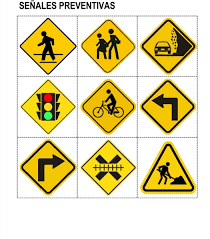 Envía evidencias de tus trabajos al whatsApp de tu maestro (a).NOTA: no olvides ponerle la fecha a cada trabajo y tú nombre en la parte de arriba.  JUEVESConocimiento del medioReconoce formas de comportamiento y sugierereglas que favorecen la convivencia en la escuela y la familiaAcuerdos para latranquilidad en el hogarRealiza en tu cuaderno un dibujo de una familia que convive en armonía gracias a las reglas, y anota cuál es tu  regla preferida. 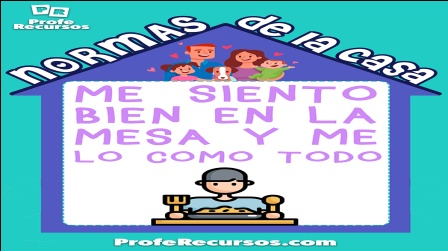 Envía evidencias de tus trabajos al whatsApp de tu maestro (a).NOTA: no olvides ponerle la fecha a cada trabajo y tú nombre en la parte de arriba.  JUEVESMatemáticas Lee, escribe y ordena números naturales hasta 100.Las hojas de colores¡Contemos hasta el 100!Responde la actividad “Los manteles” de tu libro de texto, páginas 128 y 129 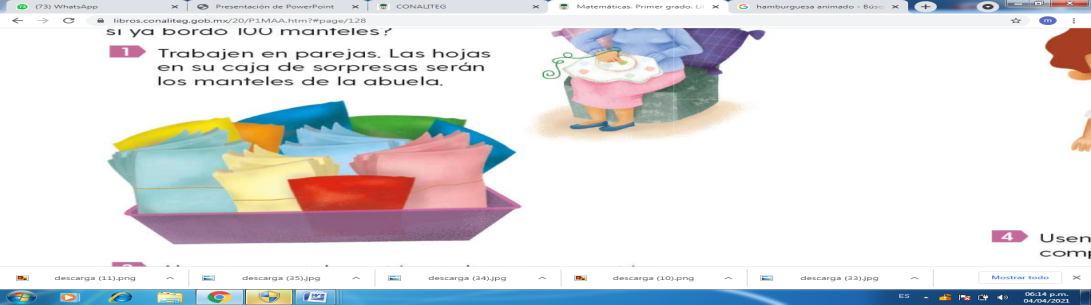 Envía evidencias de tus trabajos al whatsApp de tu maestro (a).NOTA: no olvides ponerle la fecha a cada trabajo y tú nombre en la parte de arriba.  JUEVESEducación física Ajusta sus patrones básicos de movimiento a partir de la valoración de sus experiencias en las situaciones motrices en las que participa pararesponder a las características de cada unaPráctica en juego¿Quién saltó más lejos?Elige un lugar en casa para realizar saltos de longitud, invita a tus familiares. Traza una línea de salida, intenta dar un salto largo, y marca la longitud de tu salto con un listón o tiras de papel. Registra en tu cuaderno quien dio el salto más largo y quien dio el salto más pequeño. 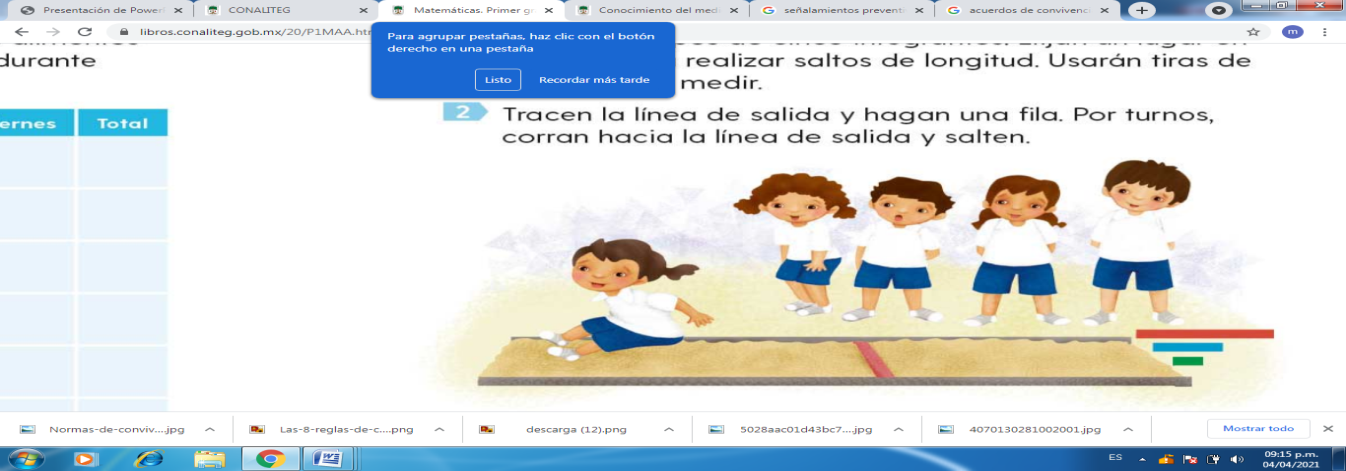 Envía evidencias de tus trabajos al whatsApp de tu maestro (a).NOTA: no olvides ponerle la fecha a cada trabajo y tú nombre en la parte de arriba.  ASIGNATURAAPRENDIZAJE ESPERADOPROGRAMA DE TV ACTIVIDADESSEGUIMIENTO Y RETROALIMENTACIÓNVIERNESMatemáticas Lee, escribe y ordena números naturales hasta 100.Los botones de mi abuelitaDe 10 en 10 Anota los números en tu cuaderno de 10 en 10 como se indica en la imagen. 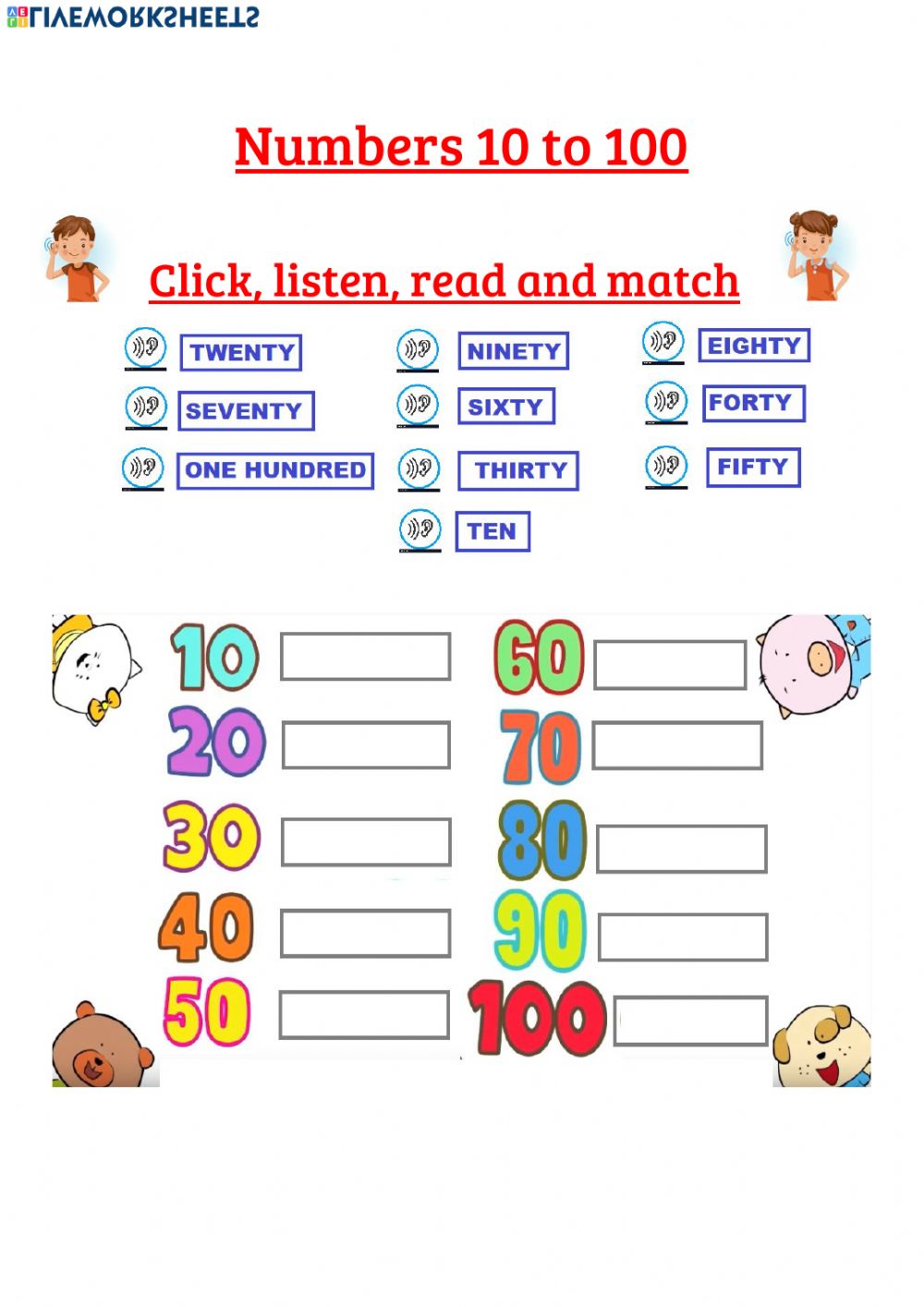 Contesta la página 130 “mas manteles” de tu libro de texto. Envía evidencias de tus trabajos al whatsApp de tu maestro (a).NOTA: no olvides ponerle la fecha a cada trabajo y tú nombre en la parte de arriba.  VIERNESConocimiento del medio Dialoga respecto al beneficio de las reglas en la convivencia en el lugar donde vive ytoma una postura ante posibles consecuencias de no seguirlasAcuerdos para vivir en micomunidadLee las situaciones que aparecen en la página 123 “los acuerdos cambian” de tu libro de texto. Y responde las preguntas. Envía evidencias de tus trabajos al whatsApp de tu maestro (a).NOTA: no olvides ponerle la fecha a cada trabajo y tú nombre en la parte de arriba.  VIERNESEducación socioemocional  Cita las diversas emociones relacionadas con la sorpresa, identifica la intensidad de cada una y cómo las puede aprovechar para su bienestar.¡Todo tipo de sorpresas!Lee el siguiente texto y responde:Hoy es cumpleaños de Emily, ella pensó que nadie lo recordaría y cuando llegó a la escuela no tuvo ninguna felicitación tal y como ella lo había pensado, al regresar a casa Emily, se sentía triste, pero al abrir la puerta tuvo una gran sorpresa, sus compañeros estaban ahí, ellos habían organizado una fiesta de cumpleaños en su casa. 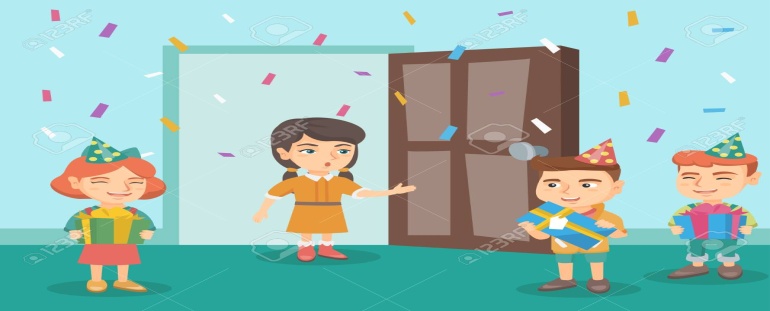 1.- ¿Qué emociones sintió Emily?2.- ¿Alguna vez tú has sentido la emoción de sorpresa?3.- ¿Cómo fue?Envía evidencias de tus trabajos al whatsApp de tu maestro (a).NOTA: no olvides ponerle la fecha a cada trabajo y tú nombre en la parte de arriba.  